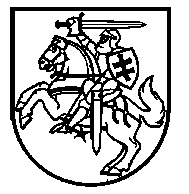 NACIONALINĖS ŠVIETIMO AGENTŪROSDIREKTORIUSĮSAKYMAS Nr.  VilniusVadovaudamasi Neformaliojo vaikų švietimo programų finansavimo ir administravimo tvarkos aprašu, patvirtintu Lietuvos Respublikos švietimo, mokslo ir sporto ministro 2022 m. sausio 10 d. įsakymu Nr. V-46 „Dėl Neformaliojo vaikų švietimo programų finansavimo ir administravimo tvarkos aprašo patvirtinimo“, ir Nacionalinės švietimo agentūros nuostatų, patvirtintų Lietuvos Respublikos švietimo, mokslo ir sporto ministro 2019 m. liepos 24 d. įsakymu Nr. V-852 „Dėl Ugdymo plėtotės centro, Specialiosios pedagogikos ir psichologijos centro, Švietimo ir mokslo ministerijos Švietimo aprūpinimo centro, Nacionalinio egzaminų centro, Švietimo informacinių technologijų centro ir Nacionalinės mokyklų vertinimo agentūros reorganizavimo“, 14.5 papunkčiu,tvirtinu Neformaliojo vaikų švietimo programų lygmenų klasifikatorių (pridedama).Direktorė									Rūta KrasauskienėPATVIRTINTANacionalinės švietimo agentūros direktoriaus 2022 m. vasario 17 d. įsakymu Nr. VK-86Neformaliojo Vaikų Švietimo programų lygmENYSKlasifikatoriaus reikšmės______________Klasifikatoriaus pavadinimas lietuvių kalbaNeformaliojo vaikų švietimo programų lygmenysKlasifikatoriaus pavadinimas anglų kalbaLevels of non-formal education programs for childrenKlasifikatoriaus pavadinimo lietuvių kalba abėcėlinė santrumpaKL_NSPR_LG1Klasifikatoriaus paskirtisSuskirstyti neformaliojo vaikų švietimo (išskyrus ikimokyklinio, priešmokyklinio ir formalųjį švietimą papildančio ugdymo) programas į programų lygmenis (pagal Švietimo, mokslo ir sporto ministro 2022 m. sausio 10 d. įsakymo Nr. V-46 „Dėl Neformaliojo vaikų švietimo programų finansavimo ir administravimo tvarkos aprašo patvirtinimo“ 3 ir 4 punktus)Klasifikatoriaus tipasLokalusKlasifikatoriaus rengėjo pavadinimasNacionalinė švietimo agentūraEil. Nr.KodasPavadinimasAprašymas1.10Nacionalinio lygmens programaNacionalinio lygmens neformaliojo vaikų švietimo (NVŠ) programą reglamentuoja Lietuvos mokinių neformaliojo švietimo centro direktoriaus įsakymu patvirtinti teisės aktai, kuriais yra nustatoma: NVŠ programų atitikties vertinimo komisijos sudėtis, jos darbo reglamentas, maksimalus mokinių skaičius NVŠ programos įgyvendinimo grupėje, NVŠ programų stebėsenos tvarka, nacionalinį lygmenį atitinkančių ir neatitinkančių NVŠ programų sąrašo sudarymo reikalavimai, siūlomų finansuoti ir (arba) nefinansuoti nacionalinio lygmens NVŠ programų sąrašas2.20Savivaldybės lygmens programaSavivaldybės lygmens neformaliojo vaikų švietimo (NVŠ) programą reglamentuoja savivaldybės administracijos direktoriaus patvirtinti teisės aktai, kuriais savivaldybėje yra nustatoma: NVŠ lėšų vienam mokiniui per mėnesį dydis (mokinio NVŠ krepšelis), maksimalus mokinių skaičius NVŠ programos įgyvendinimo grupėje, NVŠ programų stebėsenos tvarka, finansavimo prioritetai (jei tokie nustatomi), mokinių pirmumo pasinaudoti savivaldybės lygmens NVŠ lėšomis kriterijai (jei tokie nustatomi)